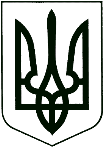 Державна служба України з надзвичайних ситуацій ЧЕРНІГІВСЬКИЙ ОБЛАСНИЙ ЦЕНТР З ГІДРОМЕТЕОРОЛОГІЇ(Чернігівський ЦГМ)вул. Малясова, 12, м. Чернігів, 14017, тел./факс (0462) 67-84-64, 67-71-45; тел. 67-72-17Е-mail: pgdchernigiv@meteo.gov.ua                Код ЄДРПОУ  14228824Від 09.03.2021 р. № 9925-05/17.2-5		Гідрометеорологічні  умови,  що склались  в басейнах річок Дніпра вище Київського водосховища  і Десни вище Києва станом на 9 березня та вірогідні наслідки весняного водопілля 2021 р.         Упродовж осінньо-зимового періоду 2020-2021 рр. у басейні Дніпра та Десни склалися сприятливі умови для формування вираженого весняного водопілля.         Детально опис гідрометеорологічних умов цього  періоду  надавався у гідрологічній інформації Чернігівського ЦГМ від 23.02.2021 р.         З 21 лютого   у басейні Дніпра та Десни розпочались процеси сніготанення. За рахунок того, що наростання тепла було не інтенсивним, тому що періоди потеплінь змінювались періодами похолодань, сніг танув повільно, і значна частина талої води зі снігу встигла просочитись у ґрунт.           За даними снігозйомки  5 березня  сніговий покрив залишився у верхів’ях   Дніпра   (вище Орші)  висотою від 2 до 30 см з  запасами води у ньому 50-80 мм, у басейні Сожу, Десни вище Моровська, Сейму. В середньому по цих басейнах сніг залягає висотою 6-10 см з запасами (у мм і відсотках норми на 05.03):  р. Сож до Гомеля 28 мм  –  55%,  р. Сейм до Мутина 25 мм –  52%, р. Десна до Чернігова 37 мм  –  77%.За період від початку сніготанення до дати складання прогнозу (9 березня) в середньому у басейні Дніпра до Київського водосховища випало 6 мм опадів, у басейні Десни 7 мм, що значно менше норми.У третій  декаді лютого розпочалося відтанення ґрунту. За вимірами 28 лютого мерзлий шар ґрунту до глибини 10-20 см залишається на верхніх ділянках басейну Дніпра (вище Могильова), Сожу, у басейні Десни, Сейму. На великих річках області  зберігається льодостав, неповний льодостав, льодостав з ополонками, який поступово послаблюється.Станом на 9 березня на  Дніпрі, Десні, Сеймі та Снові триває розвиток весняного водопілля з підвищенням рівнів води переважно на 1– 10 см за добу.  Спостерігається перевищення відміток заплави  на Дніпрі у створі гідрологічного поста Лоєв (Білорусь).На малих річках області  з 27 лютого спостерігалось підвищення рівнів води з інтенсивністю 1-11 см за добу, яке після 7 березня тимчасово припинилось у зв’язку з похолоданням. Основні висновки щодо прогнозованих елементів водопілля 2021 року та вірогідні негативні наслідки під час його проходження.Виходячи з гідрометеорологічної ситуації, що склалася у басейні Дніпра до Київського водосховища та Десни до Києва станом на 5 березня, та результатів розрахунків за гідрологічними моделями, весняне водопілля 2021 року буде значно вищим за минулорічне та  меншим за норму. За серединою прогнозованих інтервалів максимальні рівні водопілля очікуються нижчими за середньобагаторічні значення:  -  на Дніпрі – на 0,3-1,0 м, -  на Десні  – на 1,0-2,5 м, -  на р. Сеймі та Снові – на 0,8-1,0 м. Амплітуда очікуваних підйомів рівнів води (порівняно з відмітками водної поверхні на 9 березня)  становитиме:  - на Дніпрі – 1,0-1,2 м, - на Десні та її притоках Сеймі та Снові –  0,8-1,80 м.  Проходження максимумів водопілля очікується близько та пізніше середньобагаторічних строків (друга половина квітня-початок травня).Розвиток водопілля супроводжуватиметься виходом води на окремі низькі дільниці заплав   Дніпра, Десни та Сейму.     При проходженні максимумів водопілля  на р. Дніпрі (Ріпкинський та Чернігівський райони) та на р. Десні (Н. Сіверський та Сосницький  райони) можливе порушення транспортного сполучення, перелив річкових вод через понижені ділянки автодоріг місцевого значення.   Прогноз складений Українським гідрометеорологічним центром 09.03.2021 р. з урахуванням  запасів води у сніговому покриві по басейнах річок станом на 5 березня, фактичного стану підстильної поверхні, поточної водності річок та за умов середньої багаторічної кількості опадів від дати складання прогнозу до кінця сніготанення і середніх багаторічних температурних показників періоду сніготанення.   В разі відновлення снігонакопичення до кінця березня  будуть виконані додаткові розрахунки і даний   прогноз буде уточнений.        В разі випадіння значних чи тривалих дощів протягом квітня-травня не виключається можливість формування дощових паводків. Такі зміни гідрологічного режиму прогнозуватимуться у короткостроковому порядку.         З 1 березня  інформація про гідрологічну обстановку на річках області надається у щоденних гідрологічних бюлетенях.        Додатки: Картосхеми розподілу запасів води у сніговому покриві (мм) та висота снігового покриву (см) за даними снігомірної зйомки 05.03.2021 р.Перелік населених пунктів Чернігівської області, які можуть зазнати впливу повеневих вод у 2021 році.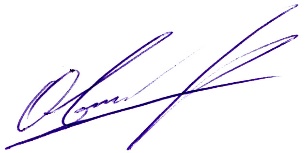 Начальник                                                                 Руслан ОВСЄЄНКОВик. т. (0462)676-946Полєвик